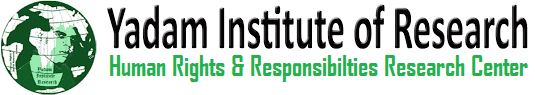 JOURNAL FORMUpon acceptance for publication, the undersigned author hereby grants  Yadam Institute of Research a nonexclusive, royalty-free, perpetual, and irrevocable license to reproduce, publicly display, prepare derivative work based on, and otherwise use the manuscript listed below throughout the world in all languages. Name of Student/Author:   Student/Author Regd. No: Research Guide Name: Research/Thesis Title: Manuscript Address:ID proof:…………………………………………………………………………………………………………………………………………………………………………..The author warrants that he and/or she has the right and authority to grant the license granted in this agreement, that the manuscript represents wholly original work, and that the manuscript and all accompanying original figures, tables, and illustrative graphics have not been submitted elsewhere for publication, nor will they be submitted elsewhere while under review by the International Journal of Eye Banking. The authors affirm that the manuscript contains no unfounded or unlawful statements, is not defamatory or libelous, and does not violate the rights of any third parties or infringe any copyright, trademark, patent, statute, common law, or privacy right of others. The authors further affirm that each author has contributed significantly to the research, writing, and/or editing of the manuscript and that each author agrees with the manuscript’s interpretations, conclusions, and final presentation. Authors are encouraged to use the complete published version of their manuscripts for the following purposes: teaching, including photocopying, whether by the author or a faculty colleague; presentations at scientific conferences; posting or providing a link to the published article on a secure network such as any author’s institutional site; posting or linking to the published article on an author’s own website; and within a printed compilation of any author’s own scholarly works. However, the final version must not be published in any other journal in similar form, in any language, without the prior consent of the International Journal of Eye Banking. If an author wishes to reuse a portion of the published version, including any tables, figures, or graphical material, for a subsequent manuscript submitted to another journal, the author(s) agree(s) to contact the Journal Manager. Each author has accurately and completely disclosed any proprietary rights or conflicts of interest on a separate “Author’s Disclosures” form, and one form for each author accompanies the signed version of this form. If the abstract of this article has appeared within the proceedings of a scientific conference, please note the conference name and dates: All substantial excerpts from copyrighted works must be identified. If any copyrighted material, including but not limited to items such as figures, tables, or illustrative graphics, from any other publisher(s) is intended to accompany this article when published, list each item below and supply written permission to reprint the material from the publisher(s). Attach additional sheets as necessary. Each author must sign a form. This form should be returned electronically._________________________________Signature